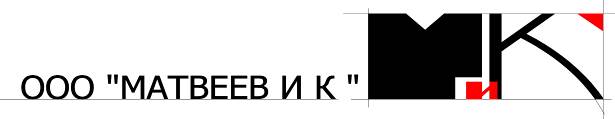 свидетельство о допуске к проектным работам № 0024/2-2013/624-7801365694-П-73 от 26.03.2013 г.СРО Некоммерческое Партнерство «Гильдия архитекторов и инженеров Петербурга»ПРОЕКТ ПЛАНИРОВКИ И ПРОЕКТ МЕЖЕВАНИЯ ТЕРРИТОРИИв западной части деревни Кальтиномуниципального образования Колтушское сельское поселение Всеволожского муниципального района Ленинградской областиТом 5ПРОЕКТ МЕЖЕВАНИЯ ТЕРРИТОРИИКнига 2Ведомости координат характерных точек границ земельных участков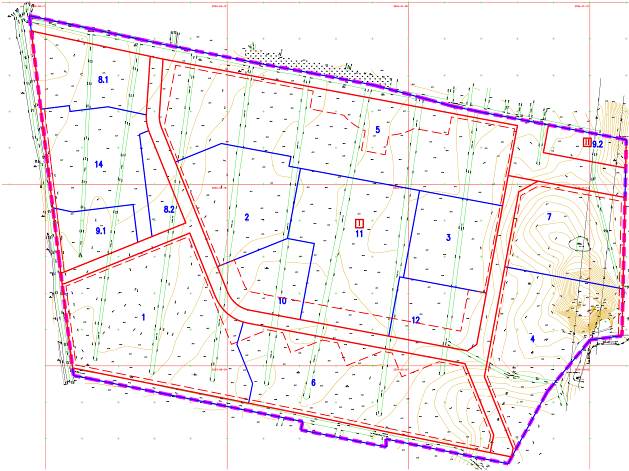 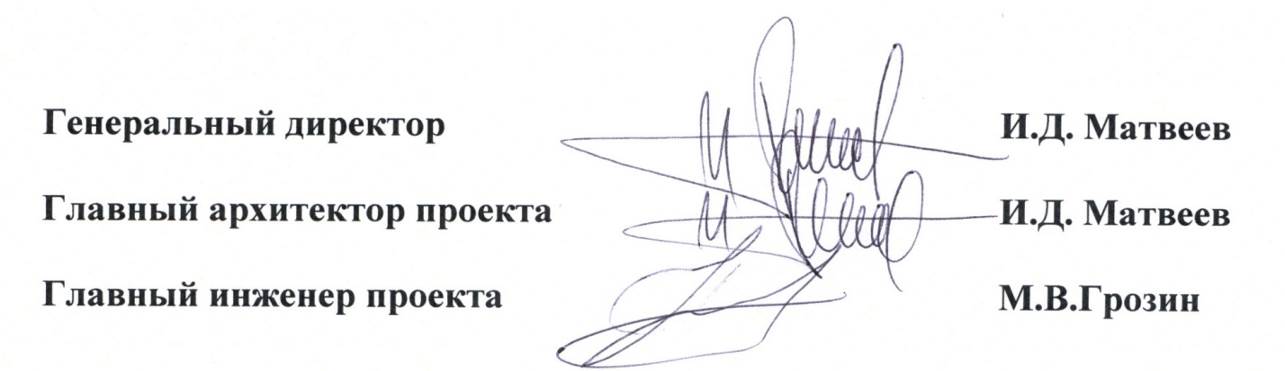 Колтуши2014 годСОСТАВ ПРОЕКТАСОДЕРЖАНИЕЗаказчикЗАО «Проектно-Конструкторский Центр «Стройкомплекс»Генеральный проектировщикООО «Матвеев и К»№№томовНаименование№№книгНаименование1Основная частьпроекта планировки территории1Положения о размещении объектов капитального строительства и характеристиках планируемого развития территории1Основная частьпроекта планировки территории2Графические материалы2Материалы по обоснованию проекта планировки территории1Общая пояснительная записка2Материалы по обоснованию проекта планировки территории2Графические материалы2Материалы по обоснованию проекта планировки территории3Инженерное обеспечение развития территорииПояснительная записка с графическими материалами2Материалы по обоснованию проекта планировки территории4Инженерно-технические мероприятия гражданской обороныМероприятия по предупреждению чрезвычайных ситуацийМероприятия по обеспечению пожарной безопасностиПояснительная записка с графическими материалами2Материалы по обоснованию проекта планировки территории5Разбивочный чертеж красных линий3Исходно-разрешительная документация4Приложение к проекту постановления администрации муниципального образования Колтушское сельское поселение Всеволожского муниципального района Ленинградской области5Проект межевания территории1Пояснительная записка с графическими материалами5Проект межевания территории2Ведомости координат характерных точек границ земельных участков№№ п/пНаименованиеСтр.1Ведомость координат характерных точек границ земельного участка 1  территории, расположенной в западной части деревни Кальтино муниципального образования Колтушское сельское поселение Всеволожского муниципального района Ленинградской области2Ведомость координат характерных точек границ земельного участка 2  территории, расположенной в западной части деревни Кальтино муниципального образования Колтушское сельское поселение Всеволожского муниципального района Ленинградской области3Ведомость координат характерных точек границ земельного участка 3  территории, расположенной в западной части деревни Кальтино муниципального образования Колтушское сельское поселение Всеволожского муниципального района Ленинградской области4Ведомость координат характерных точек границ земельного участка 4  территории, расположенной в западной части деревни Кальтино муниципального образования Колтушское сельское поселение Всеволожского муниципального района Ленинградской области5Ведомость координат характерных точек границ земельного участка 5  территории, расположенной в западной части деревни Кальтино муниципального образования Колтушское сельское поселение Всеволожского муниципального района Ленинградской области6Ведомость координат характерных точек границ земельного участка 6 территории, расположенной в западной части деревни Кальтино муниципального образования Колтушское сельское поселение Всеволожского муниципального района Ленинградской области7Ведомость координат характерных точек границ земельного участка 7  территории, расположенной в западной части деревни Кальтино муниципального образования Колтушское сельское поселение Всеволожского муниципального района Ленинградской области8Ведомость координат характерных точек границ земельного участка 8.1  территории, расположенной в западной части деревни Кальтино муниципального образования Колтушское сельское поселение Всеволожского муниципального района Ленинградской области9Ведомость координат характерных точек границ земельного участка 8.2  территории, расположенной в западной части деревни Кальтино муниципального образования Колтушское сельское поселение Всеволожского муниципального района Ленинградской области10Ведомость координат характерных точек границ земельного участка 9.1  территории, расположенной в западной части деревни Кальтино муниципального образования Колтушское сельское поселение Всеволожского муниципального района Ленинградской области11Ведомость координат характерных точек границ земельного участка 9.2 территории, расположенной в западной части деревни Кальтино муниципального образования Колтушское сельское поселение Всеволожского муниципального района Ленинградской области12Ведомость координат характерных точек границ земельного участка 10  территории, расположенной в западной части деревни Кальтино муниципального образования Колтушское сельское поселение Всеволожского муниципального района Ленинградской области13Ведомость координат характерных точек границ земельного участка 11  территории, расположенной в западной части деревни Кальтино муниципального образования Колтушское сельское поселение Всеволожского муниципального района Ленинградской области14Ведомость координат характерных точек границ земельного участка 12  территории, расположенной в западной части деревни Кальтино муниципального образования Колтушское сельское поселение Всеволожского муниципального района Ленинградской области15Ведомость координат характерных точек границ земельного участка 14  территории, расположенной в западной части деревни Кальтино муниципального образования Колтушское сельское поселение Всеволожского муниципального района Ленинградской области16Ведомость координат характерных точек границ земельного участка 15 территории, расположенной в западной части деревни Кальтино муниципального образования Колтушское сельское поселение Всеволожского муниципального района Ленинградской области17Ведомость координат характерных точек границ земельного участка 16 территории, расположенной в западной части деревни Кальтино муниципального образования Колтушское сельское поселение Всеволожского муниципального района Ленинградской области